19. októbra 2019 o 14,00 hod.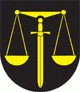 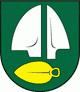 CÍFER - SILADICE Vážení športoví priatelia,dovoľte mi, aby som vás v mene výboru Telovýchovnej jednoty Družstevník Siladice pozval na majstrovský futbalový zápas MEVASPORT Oblastných majstrovstiev na súperovom trávniku v jesennej časti ročníka 2019/2020.Naši hráči odchádzajú odohrať svoj zápas s ŠK 1929 Cífer.V minulom kole naši futbalisti prehrali na domácom ihrisku s FK Krakovany 1:5, keď za naše mužstvo sa presadil iba Martin Laurinec. Mužstvo z Cífera  hralo na ihrisku súpera s Križovanmi a prehrali 0:1. Naše mužstvo je na 13. mieste so ziskom 8 bodov, náš súper je na mieste 9. so ziskom 13 bodov.Dorastenci odohrajú svoj zápas 20. októbra 2019 o 11,00 hod. s ŠK Vegum Dolné Vestenice na domácom  ihrisku. Žiaci, pod hlavičkou Šúrovce, odohrajú svoj zápas 20. októbra 2019 o 11,30 hod. na domácom ihrisku FK AŠK Slávia Trnava.Naši muži nastúpia pravdepodobne v tejto zostave :Fančo S.,  Fančo I., Rau, Trnovec, Kocian J., Horváth A., Sekereš O., Obuch, Laurinec, Mesároš, Kocian V. Na striedanie sú pripravení Bartovič, Gábor , Fančovič, Kupec, Jakubec, Lančarič F., Fančo B. a Sekereš J. Vedúcim mužstva je Daniel Rau, trénerom mužstva je Denis Bališ.Zápas povedie ako hlavný rozhodca pán KravárikNa čiarach mu asistujú pán Mucha P. a pán Šurina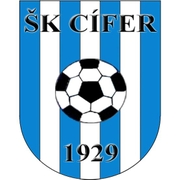 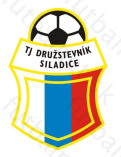 6. LIGA – VÝSLEDKY 10. KOLO:Križovany - Cífer 1:0Siladice - Krakovany 1:5Leopoldov – Pečeňady 1:1Bučany – Majcichov 3:1Zeleneč - Pavlice 2:0Zavar - Červeník 6:2Drahovce – B.Kostol 0:16. LIGA – 11. KOLO:Cífer – SiladiceB.Kostol - Križovany Červeník - DrahovcePavlice - ZavarMajcichov - ZelenečPečeňady - Bučany Krakovany - LeopoldovTabuľka VI.liga-MEVASPORT-ObFZ TT1ŠK Slávia Zeleneč980129:11242OŠK Zavar10   7  0  3   34:14     21    3FK Krakovany1052324:19174FK Biely Kostol1052318:14175ŠK 20111044221:18166OZ TJ Družstevník Pavlice1050524:24157TJ Slovan Červeník1042429:23148MTK Leopoldov1042412:17149ŠK Cífer 19291041518:221310OŠK Križovany nad Dudváhom    1031611:221011OFK Bučany1031615:271012OFK - Drahovce915313:17813TJ Družstevník Siladice1022620:29814OFK Majcichov102269:208